附件“安全生产月”宣传海报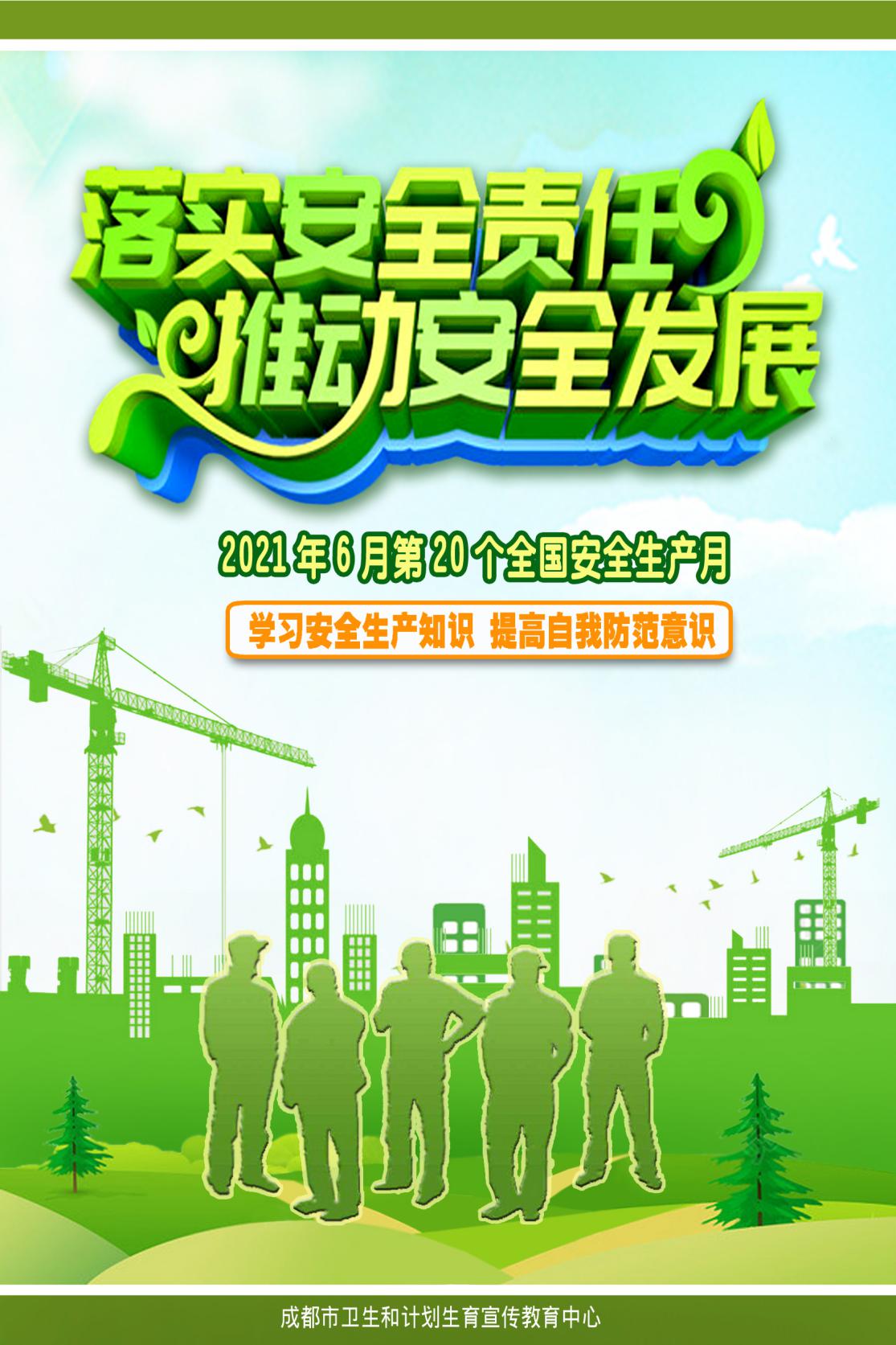 